Схема 41к приложению 2к постановлению Администрациигорода Ханты-Мансийскаот____ №____Территориямуниципального казенного учреждения дополнительного образования «Центр развития образования»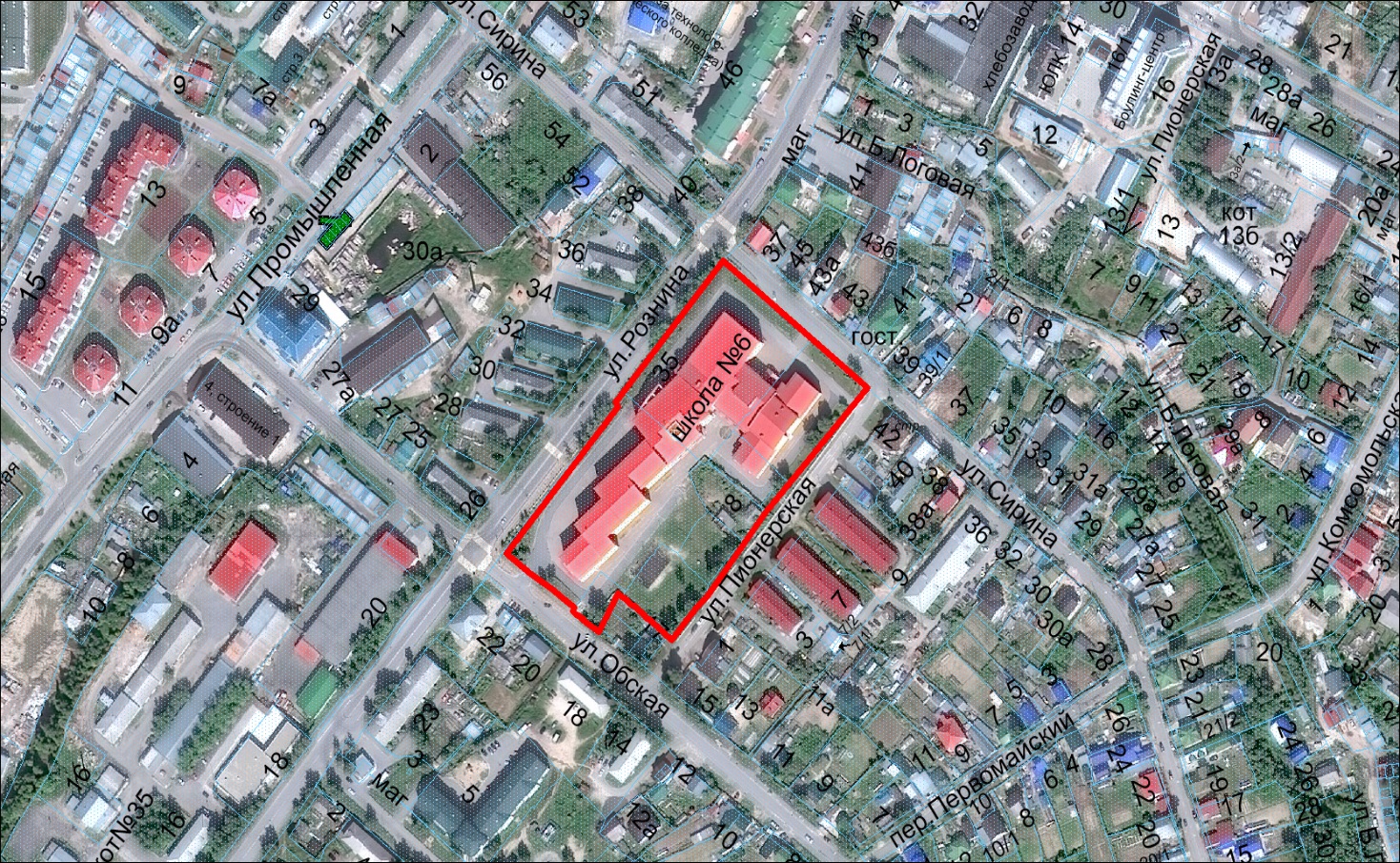 